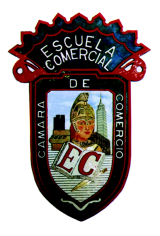 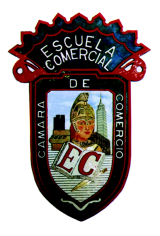                         Grupos: 51-A y 42-AGuía de estudio para tercer parcialProporciona el concepto de personalidadQué factores integran la personalidad?Explica con detalle que es el carácter?Explica con detalle que es el temperamento?De dónde proviene el termino personalidad?Cuáles son los aspectos de la personalidad?En qué consiste cada uno de ellos?Cuáles son algunas de las características de una personalidad extrovertida?Qué son los hábitos?Cómo se le llama a los hábitos buenos?Cuáles son las etapas psicosexuales en el desarrollo de la personalidad, según el enfoque de Sigmund Freud?En qué consiste cada una de ellas?Qué es el Análisis Transaccional?Cuál es la diferencia entre análisis estructural y análisis funcional?Cuando una persona actúa desde su estado interno de “padre”, como es su comportamiento?Cómo se comporta una persona desde su estado interno de “adulto”?Cómo es el comportamiento de una persona desde su estado interno de “niño”?Cuando una persona piensa y analiza las posibilidades que tiene de conseguir algo y busca información objetiva para lograrlo, su “yo” interno en qué estado se encuentra?Cuando la persona siente vergüenza, rabia, alegría o cualquier otra emoción, en qué estado se encuentra?Qué es un egograma?Qué es la autoestima?Cuáles serían las características de una persona con buena autoestima?Proporciona el concepto de motivación.Qué fases integran al ciclo motivacional?Proporciona un ejemplo.TEMA: La personalidad en las relaciones humanasSubtemas: Concepto, aspectos y factores de la personalidad              Semana del 11 al 15 de diciembre                          